How to sign up for E Bill Express:Visit www.NJCSDA.org Under Entities, click on churches and select your churchCopy your unique OrgCode  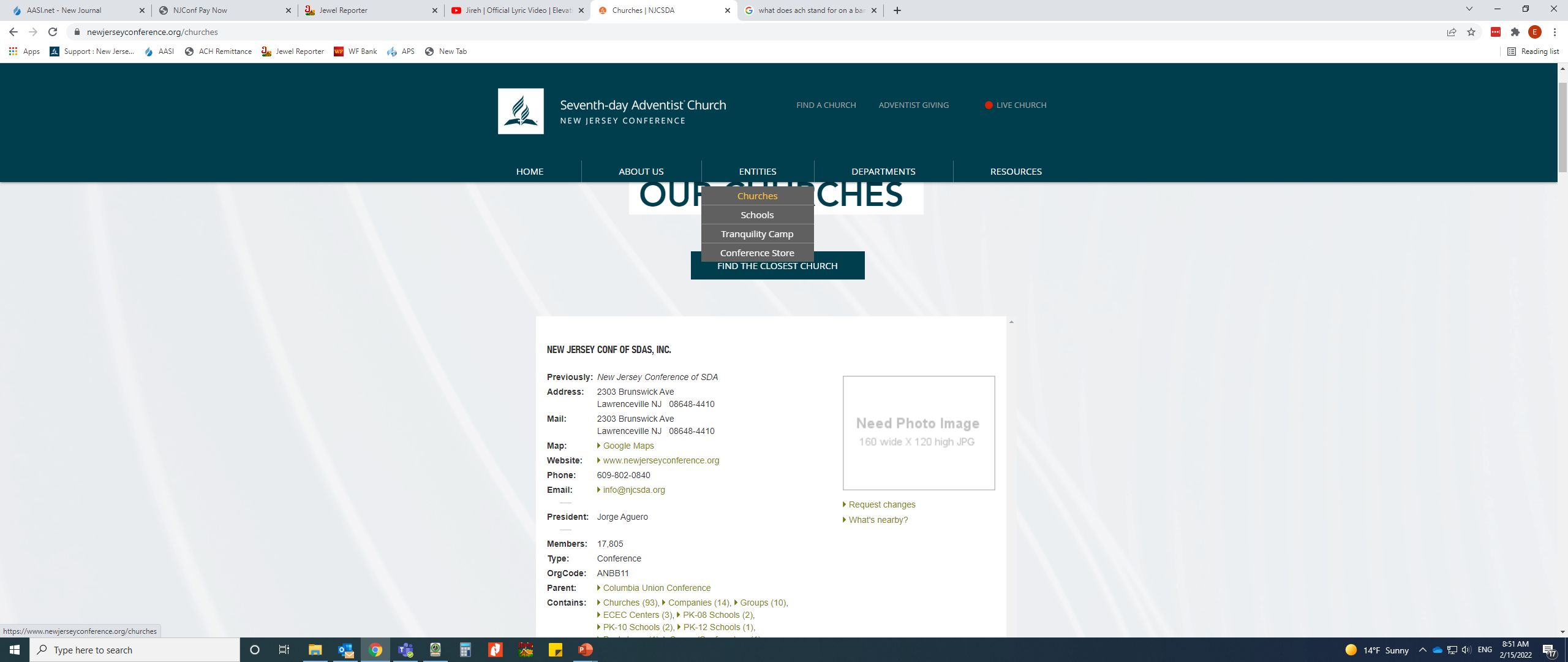 Visit www.e-billexpress.com/ebpp/NJConfEnter  your Org Code here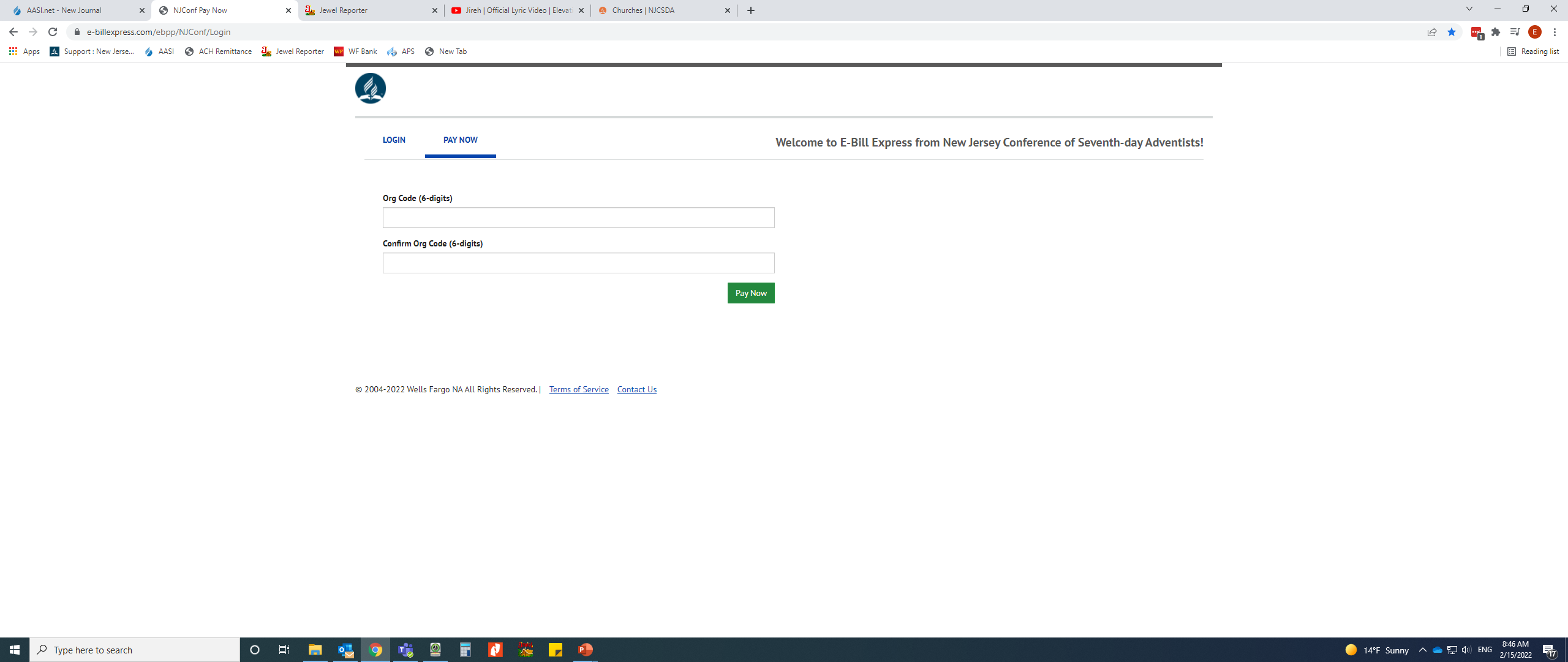 Enter information (church name, bank account, amount, etc.)Select to save the information for future transactions and set up your account